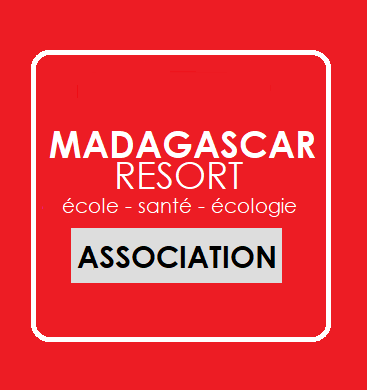  Domaine des Hauts Manguiers  Ambondrona Nosy Be 207 MadagascarSont membres actifs de l'association MADAGASCAR RESORT ASSOCIATION les personnes qui œuvrent ou ont œuvré d'une manière assidue à la réalisation de son objet, à son fonctionnement et qui acquittent la cotisation annuelle.INFORMATIONS PERSONNELLES Je suis :    	Un particulier (cotisation annuelle de 100€)	    	Un étudiant (cotisation annuelle de 50€)		Une entreprise ou une administration (cotisation annuelle de 500€)		Une association (cotisation annuelle de 250€)A l’attention des personnes individuelles :	Civilité Nom 	Prénom 	Nationalité	Numéro de téléphone 	Courriel électronique A l’attention des entreprises, administrations et associations 	Raison sociale 	Numéro de SIREN	Forme juridique 	Site internet 	Courriel électronique	Numéro de téléphone 	Responsabilité hiérarchique/Fonction  Domaine des Hauts Manguiers  Ambondrona Nosy Be 207 MadagascarA remplir par l’adhérent (exemplaire à conserver par l’association)Je déclare par la présente souhaiter devenir membre de l’association : MADAGASCAR RESORT ASSOCIATIONA ce titre, je déclare reconnaître l’objet de l’association, et avoir accepté le règlement intérieur. J’ai pris bonne note des droits et des devoirs des membres de l’association, et accepte de verser ma cotisation due pour l’année en cours.Le montant de la cotisation est de          € payable par chèque (banque Malgache), espèces ou virement bancaire.Fait et signé à	, le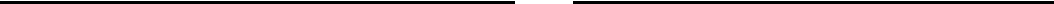 Signature de l’adhérent